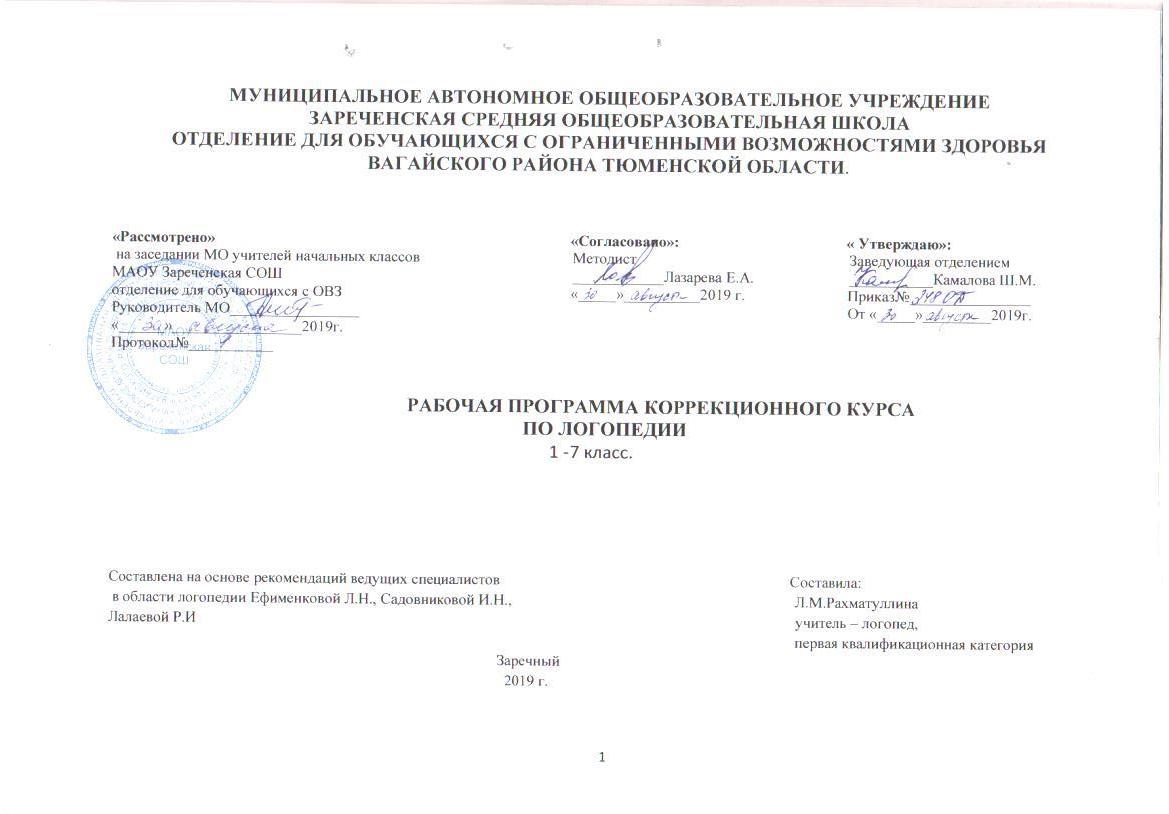 Пояснительная запискаПрограмма предназначается для работы с детьми с интеллектуальными нарушениями.. Данная программа составлена в соответствии с требованиями федерального государственного образовательного стандарта начального общего образования; предназначена для логопедической работы с обучающимися первой  ступени образования, имеющими нарушения всех компонентов речи.Предлагаемый курс не противоречит общим задачам учреждения, работающего по программе специальных (коррекционных) общеобразовательных учреждений VIII вида, 1-4 классов, рекомендованной Министерством образования РФ (под редакцией В.В. Воронковой).Логопедическая программа разработана с использованием рекомендаций ведущих специалистов в области логопедии Ефименковой Л.Н., Садовниковой И.Н., Лалаевой Р.И.Актуальность программы: коррекция специфических нарушений письма и чтения (дисграфии, дислексии) у обучающихся имеющих системное недоразвитие речи. С каждым годом увеличивается количество обучающихся с различными видами нарушений письменной речи.            Коррекционные логопедические занятия включены в учебный план и входят в раздел внеучебной деятельности в АООП. Программа составлена на 99 часов. Занятия проводятся как  в группах по 2-7 человек 3 раза в неделю по 40 минут, так  и индивидуально по 15- 20 минут. Параллельно проводятся индивидуальные занятия по коррекции звукопроизношения  с каждым ребенком, и количество их зависит  от тяжести речевого дефекта.            Цель реализации программы: обеспечение освоения обучающимися АООП, коррекция речевого развития, активизация познавательной деятельности, формирование базовых учебных действий.           Задачи:Коррекционно-развивающие  задачи: развивать навык  дифференциации смешиваемых по оптическим сходствам букв; развивать слуховое  внимания и фонематическое восприятие; развивать навык звуко-буквенного анализа слов; развивать навык употребления правильных грамматических форм в устной и письменной речи.Образовательные задачи: формировать умения дифференцировать звуки по твердости-мягкости; формировать умения анализировать слова по звуковому составу; формировать умения составлять предложения, выделять предложения из речи и текста.Воспитательные задачи: воспитывать дисциплинированность.Решаемые задачи позволяют достичь цель – предупреждение и  коррекция нарушений письма и чтения.Коррекционной работе предшествует логопедическое обследование, которое осуществляется в течение двух учебных недель. Каждый раздел  определяет содержание работы по коррекции и развитию конкретной стороны речевой деятельности:              Жизненные компетенции: формирование навыка социальной адаптации.1. Развитие конструктивного гнозиса и праксиса.На данном этапе осуществляется дифференциация букв, имеющих кинетическое сходство, развитие у детей ориентировки в пространстве, на себе и на листе бумаги. Обучающиеся  должны чётко усвоить понятия «вверху», «внизу», «справа», «слева».2. Коррекция слуховых дифференцировок.На данном этапе обучающимся предлагаются задания на дифференциацию фонем по твердости-мягкости, а также осуществляется подготовительная работа по различению фонем, имеющих акустико-артикуляционное сходство.3. Развитие языкового анализа и синтеза слов.Основной задачей данного этапа является закрепление понятия о слогообразующей роли гласных звуков, обучение простейшим схемам звукового анализа слов  и делению предложений на слова. Опора на гласные звуки при слоговом делении позволяет устранить и предупредить такие ошибки письма, как пропуски гласных звуков, добавления гласных.4. Предупреждение аграмматизма в речи.На данном этапе обучающиеся знакомятся с нормами сочетаемости слов, с понятием связи слов в предложении. Происходит обогащение словарного запаса обучающихся путем накопления новых слов, относящихся к различным частям речи.Для достижения поставленных задач используются следующие методы:-наглядные  (демонстрация, показ иллюстраций);-словесные  (инструктаж, объяснение, рассказ, беседа);-практические (самостоятельная работа, упражнения, дидактическая игра).Для закрепления графического образа букв используются следующие приемы:выкладывание букв из палочек, из шнурков и т.п.определение букв, написанных на листе бумаге, где представлены правильно  написанные буквы, половина букв, буквы в зеркальном отображении и т.п.определение букв на ощупь;обведение букв по трафарету;узнавание букв разного шрифта;узнавание букв написанных в воздухе, на спине;поиск букв, наложенных друг на друга;зашумленные изображения с буквами;определение букв, которых можно выложить из 3, 2 и т.д. палочек.конструирование букв из элементов: овал, полуовал, длинная и короткая    палочка.Приемы для коррекции слуховых дифференцировок:узнавание звука в слове;отхлопывание;называние слов с этим звуком;определение места звука в слове;сравнение;дифференциация звуков с постепенным усложнением (на слух и произношении) по твердости- мягкости; Контроль   достижения   обучающимися   уровня   федерального государственного   образовательного стандарта осуществляется в виде вводного (в начале обучения) и итогового контроля в  следующих формах: беседа, наблюдение; диагностические задания (опросы, практическая работа) и в форме мониторинга сформированности речевого развития. Мониторинг показывает особенности речевого развития обучающихся, а при сравнительном анализе с предыдущими данными обследования -  динамику речевого развития.Требования к результатам освоенияПредметными результатами изучения курса является сформированность следующих умений:дифференцировать на слух твердые и мягкие согласные звуки;выделять гласные и согласные звуки;делить слова на слоги;составлять простейшие схемы звукового анализа слов;согласовывать имена существительные с глаголами и именами   прилагательными;выделять предлог в предложении и записывать его раздельно с другими словами;составлять простые распространенные предложения.Жизненные компетенции:развивать способности обучающихся взаимодействовать с другими людьми, осмыслять и присваивать чужой опыт и делиться своим опытом,  используя вербальные и невербальные возможности (игра, чтение, как коммуникация и др.) 